Publicado en Murcia el 28/04/2021 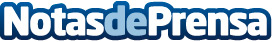 El I Workshop Virtual 'Costa Cálida-Región de Murcia' concluye con 500 citas de negocioLa iniciativa ha puesto en contacto a un centenar de empresas murcianas con 60 turoperadores nacionales. Los acuerdos establecidos impulsarán la comercialización de la oferta turística regional en los canales de venta nacionalesDatos de contacto:Daniel RomeroDirector de Comunicación de Turobserver666592008Nota de prensa publicada en: https://www.notasdeprensa.es/el-i-workshop-virtual-costa-calida-region-de Categorias: Gastronomía Murcia Turismo E-Commerce http://www.notasdeprensa.es